Сроки и места подачи заявлений на ОГЭ - 2019!
Информируем о сроках и местах подачи заявлений на прохождение государственной итоговой аттестации по образовательным программам основного общего образования на территории Курганской области в 2019 году
Сроки и места подачи заявлений на участие в итоговом собеседовании ГИА-9 в 2019 году
Информируем о сроках и местах подачи заявлений на участие в итоговом собеседовании, о сроках проведения итогового собеседования, о сроках, местах и  порядке информирования о результатах итогового собеседования в 2018-2019 учебном году на территории Курганской области
Подробнее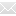 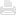 СРОКИ И МЕСТА ПОДАЧИ ЗАЯВЛЕНИЙ НА ГИА-9 В 2019 ГОДУСроки и места подачи заявлений на прохождение государственной итоговой аттестации по образовательным программам основного общего образования на территории Курганской области в 2018-2019 учебном годуДепартамент образования и науки Курганской области информирует участников государственной итоговой аттестации 2019 года и их родителей (законных представителей) о сроках и местах подачи заявлений на прохождение государственной итоговой аттестации по образовательным программам основного общего образования на территории Курганской области.
1. Местом подачи заявлений для обучающихся на прохождение государственной итоговой аттестации по образовательным программам основного общего образования является организация, осуществляющая образовательную деятельность, в которой обучающийся осваивал образовательную программу основного общего образования. 
Срок подачи заявлений: до 1 марта 2019 года включительно.
2. Местом подачи заявлений для обучающихся, не прошедших государственную итоговую аттестацию в предыдущие годы, является организация, осуществляющая образовательную деятельность, в которой обучающийся был допущен к прохождению государственной итоговой аттестации по образовательным программам основного общего образования, или орган местного самоуправления, осуществляющий управление в сфере образования, по месту жительства. 
Срок подачи заявлений: до 1 марта 2019 года включительно.
3. Изменение указанных в заявлении экзаменов по общеобразовательным предметам возможно только при наличии у участников государственной итоговой аттестации уважительных причин (болезни или иных обстоятельств, подтвержденных документально). В этом случае обучающийся не позднее чем за две недели до начала соответствующих экзаменов подает заявление в государственную экзаменационную комиссию Курганской области с указанием измененного перечня учебных предметов, по которым он планирует пройти государственную итоговую аттестацию, и причины изменения заявленного ранее перечня.